THÔNG TIN CLB VÕ THUẬT ĐỂ ĐĂNG WEB1. Thời gian thành lập clb: 19/11/20082. Lich sử hinh thành: Sinh viên Trường Đại học Y Dược Thái Nguyên được biết đến là những sinh viên không chỉ chăm chỉ về học tập mà còn được biết đến là những sinh viên năng động, sáng tạo, nhiệt tình tham gia các hoạt động xã hội, tình nguyện, thể dục thể thao, ngoại khóa. Trên tinh thần như vậy, có một số sinh viên yêu thích và có nhu cầu tập luyện võ thuật đã tụ họp lại với nhau thành từng nhóm và tự tập luyện với nhau, hướng dẫn cho nhau những kỹ thuật từ cơ bản đến nâng cao. Sau đó, các thành viên nhận thấy rằng họ không chỉ tập luyện tự phát như vậy mà cần có một tổ  chức đứng ra chịu trách nhiệm trước Ban chấp hành Đoàn – Hội sinh viên trường về tất cả các hoạt động của câu lạc bộ. Những thành viên này đã làm hồ sơ để yêu cầu Ban chấp hành Đoàn – Hội sinh viên trường thành lập câu lạc bộ. Và câu lạc bộ được được Ban chấp hành Đoàn – Hội sinh viên trường đồng ý thành lập với tên là Câu lạc bộ Taekwondo – Trường Đại học Y Dược Thái Nguyên và lấy ngày 19/11/2008 làm ngày thành lập câu lạc bộ. Ngay sau ngày thành lập ban chủ nhiệm lâm thời đã được thành lập với 4 đồng chí, trong đó có 1 chủ nhiệm, 1 phó chủ nhiệm và 2 ủy viên. Ban chủ nhiêm lâm thời đã đưa ra những định hướng về hoạt động và phương hướng phát triển cho câu lạc bộ. Từ đó, câu lạc bộ cũng đã đóng góp rất nhiều thành tích trong phong trào tình nguyện của trường. Ngoài ra các thành viên cũng đã chăm chỉ tâp luyện hoàn thiện kỹ thuật với mục đích rèn luyện sức khỏe, và cũng tham gia thi đấu tại giải võ thuật tỉnh Thái Nguyên và giành một số thành tích cao.          Đến năm 2010, nhằm đáp ứng nhu cầu của một số sinh viên mong muốn tập luyện môn Karatedo. Ngày 05/03/2010, câu lạc bộ Karatedo được quyết định thành lập, là một câu lạc bộ độc lập với câu lạc bộ Taekwondo. Ngày 22/10/2010, Ban chấp hành Hội sinh viên trường đã quyết định gộp hai câu lạc bộ Taekwondo và câu lạc bộ Karatedo thành 1 câu lạc bộ và lấy tên là Câu lạc bộ Võ thuật. Câu lạc bộ Võ thuật lúc này bao gồm 2 đội thành viên là đội Taekwondo và đội Karatedo. Hai đội hoạt động trên tinh thần giúp đỡ nhau cùng phát triển. Vì vậy, câu lạc bộ ngày càng lớn mạnh đóng góp một phần không nhỏ vào các phong trào sinh viên, phong trào tình nguyện của trường.          Nhằm kiện toàn về cơ cấu tổ chức và dưới sự chỉ đạo của Đoàn – Hội sinh viên trường câu lạc bộ đã trải qua các kỳ đại hội và cho đến nay ban chủ nhiệm của câu lạc bộ bao gồm 7 thành viên. Trong đó có 1 chủ nhiệm, 2 phó chủ nhiệm và 4 ủy viên ban chủ nhiệm. Các thành viên trong ban chủ nhiệm đã lãnh đạo câu lạc bộ ngày càng phát triển vững mạnh, góp phần vào sự phát triển phong trào sinh viên trong trường.           Ban chủ nhiệm cũng đã đề nghị Ban chấp hành Đoàn – Hội sinh viên trường thành lập đội Vovinam nhằm đáp ứng nhu cầu tập luyện môn Vovinam của một số bạn sinh viên trong trường. Ngày 15/10/2012, đội Vovinam được quyết định thành lập trực thuộc câu lạc bộ võ thuật. Hiện nay câu lạc bộ bao gồm ba đội thành viên là Đội Taekwondo, Đội Karatedo và Đội Vovinam.            Từ khi thành lập đến nay, câu lạc bộ luôn là một sân chơi lành mạnh dành cho sinh viên trong trường, khi tham gia câu lạc bộ các bạn thành viên được tập luyện võ thuật theo từng môn mà mình yêu thích, có thể tự vệ khi gặp bất trắc, tập luyện sức khỏe nâng cao thể lực, tham gia các hoạt động sinh viên của trường. Câu lạc bộ còn là nơi các bạn sinh viên có thể quen biết thêm nhiều bạn mới, quen biết các anh chị khóa trên hoặc các bạn học khóa dưới. Ngoài ra, câu lạc bộ còn là nơi các bạn thành viên có thể vừa tập luyện vừa trao đổi kinh nghiệm, kiến thức học tập, đặc biệt với đặc thù của trường y là học lâm sàng thì việc trao đổi kinh nghiệm học lâm sàng là vô cùng quý giá đối với các bạn sinh viên, đặc biệt là những sinh viên năm thứ 3 mới bắt đầu làm quen với việc học lâm sàng.3. Mục tiêu tôn chi hoạt động:     - Tạo sân chơi lành mạnh cho sinh viên với nhiều phong trào hoạt động đa dạng, phong phú giúp các thành viên hình thành các kỹ năng, chia sẻ kinh nghiệm trong học tập cũng như trong cuộc sống.     - Hòa cùng phong trào tình nguyện của các tổ chức tình nguyện khác, qua đó phát huy tinh thần và nâng cao nhận thức, trách nhiệm của sinh viên với xã hội.    - Tạo ra môi trường tập luyện thể dục thể thao phong phú và bổ ích, phù hợp với nhu cầu lợi ích của sinh viên.    - Thúc đẩy thành viên hành động vì cộng đồng xã hội.- Đối tượng thành viên clb: Là sinh viên đang học tập tại Trường tán thành quy chế tổ chức và hoạt động của Câu lạc bộ, có đơn tự nguyện xin gia nhập, được sự chấp thuận của BCN Câu lạc bộ và được sự chuẩn y của Hội Sinh viên trường. Khi được công nhận là thành viên của Câu lạc bộ, sinh viên gia nhập sẽ được hưởng quyền lợi và có trách nhiệm phải thực hiện nghĩa vụ của thành viên theo quy định và được cấp thẻ thành viên Câu lạc bộ.- Hoạt động chinh của clb: - Nâng cao sức khỏe, đạo đức, tác phong, tinh thần xung kích tình nguyện trong toàn thể sinh viên, đưa ra những hành động nhằm triển khai tư tưởng, kế hoạch của Hội sinh viên Việt Nam, Tỉnh hội, Hội Sinh viên Đại học Thái Nguyên và Hội sinh viên trường Đại học Y - Dược.- Hướng dẫn thành viên tập luyện các môn võ thuật: Taekwondo, Karatedo, Vovinam.- Tổ chức thành lập các đội tuyển thi đấu võ thuật trong các giải võ thuật trong và ngoài tỉnh, giao lưu với các CLB trong và ngoài trường.- Hoạt động dự kiến 2017-2018: 4. Hoạt động lớn đã thực hiện năm 2016-2017:a)Công tác bồi dưỡng giáo dục chính trị cho các bạn hội viênĐảm bảo 100% các bạn hội viên tham gia đầy đủ các lớp tập huấn chính trị đầu khóa và đầu các năm học.Phát huy truyền thống và tinh thần võ thuật là sự ngay thẳng, đức can đãm, lòng nhân từ, đức lễ phép, đức tự kiểm ngay trong quá trình tập luyện hàng ngày.b)Xây dựng CLB phát triển vững mạnhTăng cường giao lưu học hỏi với các CLB trong trường để có thể trao đổi kinh nghiệm hoạt động, quản lý cũng như tăng tính đoàn kết hiểu biết lẫn nhau giữa các CLB.Tích cực tập luyện trong mỗi thành viên để có chuyên môn tốt nhất tạo được tiền đề vững chắc và đội ngũ kế cận cho CLB.Thu hút được nhiều hơn nữa các bạn sinh viên tham gia vào CLB, đặc biệt là các bạn tân sinh viên mới vào trường để có nhiều thời gian hoạt động với CLB hơn.c)Lập thành tích chào mừng Đại hội HSV trường khóa XI.Tham gia giải đấu võ thuật truyền thống tỉnh Thái Nguyên vào tháng 9/2016 với cả 3 môn võ Teakwondo, karatedo và Vovinam.Tham gia giải Vovinam đại học Sư Phạm mở rộng 4/2016Tham gia biểu diễn tại chương trình chào tân sinh viên “trung thu lung linh – sắc màu” do Hội sinh viên trường tổ chức 9/2016Tham gia các hoạt động Đoàn – Hội trong nhà trường.Tổ chức chức giải võ thuật đại học y mở rộngTích cực tham gia các phong trào do Đoàn – Hội phát động như: Sinh viên Việt Nam sống, chiến đấu, lao động và học tập theo gương Bác Hồ vĩ đại, cuộc vận động Sinh viên 5 tốt, …..Tham gia các chương trình giao lưu văn nghệ, thể dục – thể thao như: hội thao các CLB 9/1, đêm hội trăng rằm chào tân sinh viên…..Hưởng ứng các phong trào tình nguyện do Đoàn – Hội phát động: an toàn giao thông, tình nguyện hè tiếp sức mùa thi, tình nguyện vùng sâu vùng xa……Phối hợp với CLB an ninh xung kích trong việc giữ gìn an ninh trật tự trong những ngày lễ lớn của trường: đêm hội chào tân sinh viên, các chương trình tọa đàm giao lưu, hội thao các CLB 9/1 …….Tinh hinh cơ cấu clb hiện tại gồm:Ban chủ nhiệm: .Số lượng thành viên hiện tai: 56 Danh sách thành viên clb: STTTênChi hộiChức vụ1. 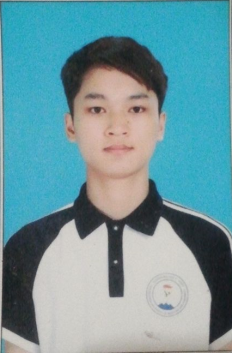 Trần Khắc ĐángYHDP K8Chủ nhiệm2. 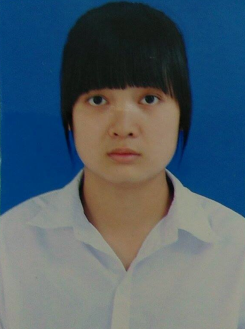 Nguyễn Thị HằngK48BPhó chủ nhiệm3.Lê Thị Thùy DungCNDD K8Ủy viên4.Phạm Quốc KhánhK48HỦy viên5. 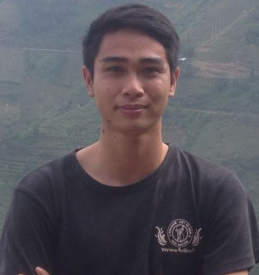 Bùi Việt HùngK46BỦy viênSTTHọ và tênNgày sinhLớp1Lưu Thị Huyền17/09/1997Dược k11B2Dương Thanh Hằng16/11/1997YHDP K93Nguyễn Thị Thùy Linh30/12/1996CNĐD K12A4Phan Thế Anh24/09/1998BSĐK K49A5Ngô Thị Thanh Hoa7/9/1996BSĐK K47A6Phan Nguyễn Thảo27/04/1996BSĐK K47A7Nguyễn Văn Tâm5/12/1996BSĐK K47E8Lương Thị Tuyết Anh9/12/1996BSĐK K47B9Dương Đức Ngọc30/03/1991BSĐK K45D10Trần Phan Huyền12/8/1997CNĐD K12B11Phạm Văn Mạnh8/8/1996Dược k10A12Tô Thị Ngọc Ánh12/11/1997YHDP K913Hoàng Dương Thành14/7/1998BSĐK K49C14Hoàng Thị Linh1/10/1997Dược k11A15Nguyễn Thị Thu Hà16/12/1993BSĐk K45I16Vi Quang Vũ21/10/1994Dược k10A17Nguyễn An Nguyên5/7/1997BSĐK K48B18Hoàng Thị Chinh14/06/1997BSĐk K48C19Lương Văn Minh14/05/1989CTY K46A20Nguyễn Thị Mai Lan16/12/1997BSĐK K49B21Trần Khắc Đáng18/9/1996YHDP K822Cao Thị Hồng20/11/1997BSĐK K49C23Nguyễn Thị Hằng4/11/1997BSĐK K48B24Dương Văn Dinh22/02/1993BSĐK K46B25Bùi Thị Bích20/05/1996BSĐK K48H26Đỗ Thị Ngần2/9/1998CNĐD K1327Lê Thị Hòa4/10/1995RHM K728Nguyễn Minh Chiến12/11/1998BSĐK K49A29Nghiêm Kim Cương1/2/1998BSĐK K49A30Bùi Việt Hùng26/08/1995BSĐK K47B31Nguyễn T Phương Dung3/1/1995BSĐK K46G32Lại Nguyễn Thảo Anh16/01/1996BSĐK K48D33Nghiêm Thị Thùy Linh15/05/2002THCS Quang Trung34Nguyễn Thị Ngọc Anh29/04/2002THCS Quang Trung35Phùng Thị Kiều Duyên10/6/2002THCS Quang Trung36Trần Nguyễn Minh Mỹ7/21/2002THCS Hóa Trung37Ngô Duy Hiển4/21/1999THPT Ngô Quyền38Phạm Văn Vũ8/1/1999THPT Đồng Hỷ39Vũ Văn Chung5/26/1997Đã đi làm40Nguyễn Thị Thảo6/1/1996Trường ĐHSP TN41Nguyễn Thị Nga5/14/1994Đã đi làm42Nguyễn T Thanh Huyền10/12/1997K49A43Hà Thị Quỳnh7/14/1998K49B44Nguyễn Lan Anh4/14/1997K49B45Nguyễn Thị Trang7/31/1998K49B46Lê Thị Thùy Dung10/28/1997CNDD K12A47Phạm Thị Lương6/15/1997CNDD K12A48Nguyễn Thị Lan Hương1/27/1997CNDD K12A49Đỗ Thu Hằng11/1/1997RHM K850Nguyễn Phương Nam29/08/1997RHM K851Nguyễn Long Vũ11/5/1999Đã đi làm52Xa Thị KhuyênBSĐK K53Hảng A Hồ10/2/1996BSĐK K48H54Nguyễn Thị HằngBSĐK K47B55Lò Thị Nguyệt Minh8/10/1998R27B56Bạch Thị Tố Uyên8/8/1997R27B